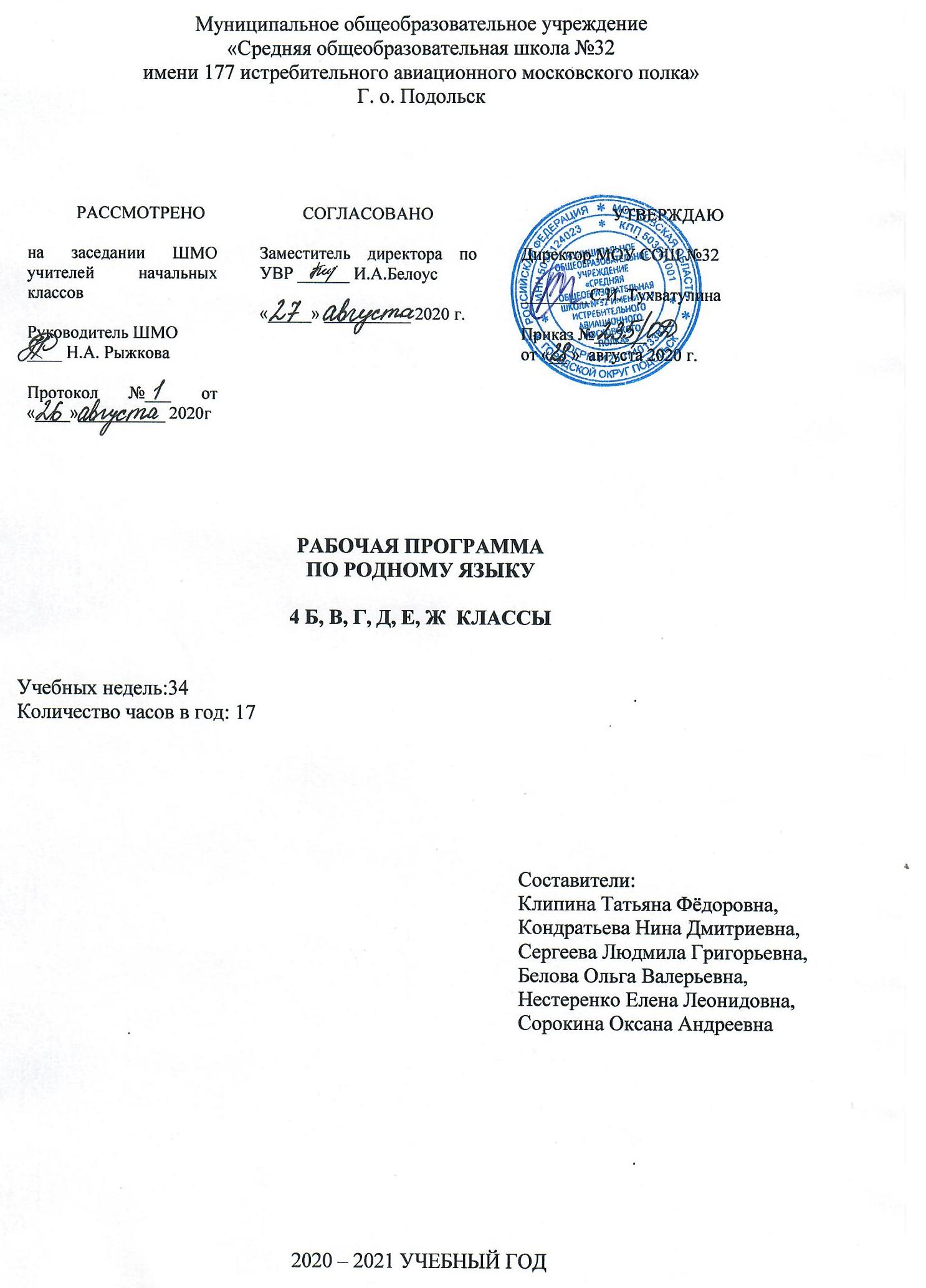 СодержаниеОБЩИЕ ЦЕЛИ УЧЕБНОГО ПРЕДМЕТА «РОДНОЙ ЯЗЫК»Рабочая программа по учебному предмету «Родной язык» для 4 класса разработана в соответствии с ООП НОО МОУ СОШ №32.В соответствии с Образовательной программой школы, на изучение предмета «Родной язык» в 4 классе отведено 17 часов из расчета 0,5 часа в неделю.Цели изучения учебного предмета «Родной язык»расширение представлений о русском языке как духовной, нравственной и культурной ценности народа; осознание национального своеобразия русского языка; формирование познавательного интереса, любви, уважительного отношения к русскому языку, а через него – к родной культуре; воспитание уважительного отношения к культурам и языкам народов России; овладение культурой межнационального общения;формирование первоначальных представлений о национальной специфике языковых единиц русского языка (прежде всего лексических и фразеологических единиц с национально-культурной семантикой), об основных нормах русского литературного языка и русском речевом этикете;совершенствование умений наблюдать за функционированием языковых единиц, анализировать и классифицировать их, оценивать их с точки зрения особенностей картины мира, отраженной в языке;совершенствование умений работать с текстом, осуществлять элементарный информационный поиск, извлекать и преобразовывать необходимую информацию;совершенствование коммуникативных умений и культуры речи, обеспечивающих владение русским литературным языком в разных ситуациях его использования; обогащение словарного запаса и грамматического строя речи; развитие потребности к речевому самосовершенствованию;приобретение практического опыта исследовательской работы по русскому языку, воспитание самостоятельности в приобретении знаний.Задачи:воспитание ценностного отношения к родному языку как отражению культуры, включение учащихся в культурно-языковое пространство русского народа, осмысление красоты и величия русского языка;приобщение к литературному наследию русского народа;обогащение активного и пассивного словарного запаса, развитие у обучающихся культуры владения родным языком во всей полноте его функциональных возможностей в соответствии с нормами устной и письменной речи, правилами речевого этикета;расширение знаний о родном языке как системе и как развивающемся явлении, формирование аналитических умений в отношении языковых единиц и текстов разных функционально-смысловых типов и жанров.ПЛАНИРУЕМЫЕ РЕЗУЛЬТАТЫ ИЗУЧЕНИЯ УЧЕБНОГО ПРЕДМЕТА «РОДНОЙ ЯЗЫК»Личностные результаты Обучающийся научится:уважительно, с гордостью относиться к своей стране, её людям, родному языку;проявлять интерес к изучению родного языка;стремиться применять полученные знания в практике речевого общения;осознавать язык как главное средство речевого общения, не забывая о вспомогательных средствах общения (мимика, жесты, выразительные движения, интонация);осваивать духовно-нравственные ценности, заложенные в языке и выражаемые с помощью языка;понимать зависимость культурного уровня человека от степени его владения языком;доброжелательно относиться к собеседникам;уважать чужое мнение;осознавать потребность в использовании справочной литературы;понимать эстетическую ценность произведений мастеров слова;уважительно относиться к школе, ориентироваться на школьную действительность;ориентироваться в своем поведении на общепринятые моральные нормы;понимать чувства других людей и сопереживать им;ориентироваться на здоровый образ жизни;понимать основы экологической культуры; принятие ценности природосообразного мира, готовности следовать в своей деятельности нормам природоохранного, здоровосберегающего поведения;испытывать и выражать чувство прекрасного и эстетические чувства на основе знакомства с мировой и отечественной художественной культурой;стремиться к созданию собственных художественных произведений, вызывающих чувство прекрасного;стремиться к совершенствованию своих знаний в области родного языка. Обучающийся получит возможность:осознавать необходимость учения, выраженного в преобладании учебно-познавательных мотивов;выработать	устойчивую	учебно-познавательную	мотивацию	к	учению,	учебно- познавательный интерес к решению новых учебных общих задач;понимать установку на здоровый образ жизни и реализовать ее в реальном поведении и поступках;научиться осознавать искусство как значимую сферу человеческой жизни;понимать чувства других людей и сопереживать им, совершать поступки, направленные на помощь другим.Метапредметные результаты Обучающийся научится:систематизировать и обобщать полученные знания;принимать и сохранять учебную задачу;учитывать выделенные учителем ориентиры учебного действия в новом учебном материале в сотрудничестве с учителем;ставить и осмысливать цель, определять способы ее достижения и последовательность своих действий;осуществлять пошаговый и итоговый контроль по результату;оценивать правильность выполнения действия на основе адекватной оценки соответствия результатов требованиям данной задачи;оценивать свои успехи в учебной деятельности;контролировать и корректировать свои действия;вносить необходимые коррективы в действия после его завершения на основе его оценки и учета характера сделанных ошибок;анализировать результаты, сравнивать их с поставленной целью;осуществлять поиск необходимой информации для выполнения учебных задач с использованием учебной литературы, справочников, энциклопедий (включая электронные и цифровые);осуществлять запись информации, в том числе и с использованием ИКТ;допускать возможность различных точек зрения на решение одной учебной задачи;работать в паре, в группе, соблюдая определённые правила совместной работы;учитывать разные точки зрения и стремиться к координации позиций;формулировать собственное мнение и позицию;ориентироваться на разнообразие способов решения задач;договариваться и приходить к общему мнению при решении учебных задач;контролировать действия партнера;использовать речь для регуляции своего действия;определять тему и главную мысль текста;делить текст на смысловые части, определять главную мысль и тему;вычленять содержащиеся в тексте события и устанавливать их последовательность; упорядочивать информацию по заданному основанию;сравнивать между собой объекты, данные в тексте, устанавливая 2-3 сходства;понимать информацию, представленную в виде таблиц, схем, диаграмм;понимать текст, используя не только информацию в тексте, но и опираясь на жанр, структуру текста;пересказывать текст подробно и сжато, устно и письменно;формулировать несложные выводы, опираясь на текст; находить аргументы, подтверждающие выводы;составлять по тексту небольшое монологическое высказывание, используя ответы на вопросы по тексту;оценивать языковые особенности, содержание и структуру текста;осуществлять анализ объектов с выделение существенных и несущественных признаков;осуществлять синтез с выделением целого из частей;работать со знаково-символической формой представления учебного материала;сравнивать и обобщать информацию из текста;устанавливать причинно-следственные связи;создавать простые схемы, диаграммы, планы;работать со справочной лингвистической литературой;понимать значение правильно организованного общения для достижения поставленных целей. Обучающийся получит возможность научиться:в сотрудничестве с учителем ставить учебные задачи и цели;проявлять познавательную инициативу в учебном сотрудничестве;самостоятельно оценивать действия и вносить необходимые коррективы как по ходу выполнения действий, так и при получении результата;осознанно и произвольно строить сообщения в устной и письменной форме;осуществлять сравнение, сериацию и классификацию, самостоятельно выбирая основания и критерии для данных операций;строить логическое рассуждение, устанавливая причинно-следственные связи;осознанно и произвольно владеть способами решения задач;учитывать и координировать позиции других людей, отличных от собственной;учитывать разные мнения и интересы и обосновывать собственную позицию;с учетом коммуникации достаточно четко передавать свою позицию, отличную от других;задавать	вопросы,	необходимые	для	организации	собственной	деятельности	и деятельности партнеров;осуществлять взаимный контроль и оказывать взаимопомощь при сотрудничестве;адекватно использовать речевые средства для решения коммуникативных задач;работать с несколькими источниками информации;сопоставлять информацию, полученную из нескольких источников;делать выписки из прочитанного текста для дальнейшего использования;составлять небольшие письменные аннотации, отзывы о прочитанном;соотносить позицию автора с собственной;в процессе работы с одним или несколькими источниками выявлять достоверную информацию.Предметные результаты Обучающийся научится:использовать родной язык в соответствии с целями речевого общения, отбирать соответствующие слова и выражения;определять цели, тему, способы и результаты общения;контролировать и корректировать своё высказывание в зависимости от речевой ситуации;расширять своё представление о речевом общении: ролевые отношения (кто и кому говорит), содержание речи и её словесное оформление (что и как говорится), цель и мотивы общения (зачем и почему говорится);составлять диалоги с использованием обращений и средств речевого этикета;использовать формулы речевого этикета, используемые в устной и письменной речи, в различных сферах общения (в школе, дома, в клубе, театре и т. д.);составлять тексты определённого типа (описание, повествование, рассуждение) с учётом цели общения;выражать собственное мнение и комментировать его;различать тексты по типу: повествование, описание, рассуждение;определять принадлежность текста к художественной, научной или деловой речи;составлять собственные тексты разных типов;описывать правильность употребления языковых и неязыковых средств общения на уроке;писать изложения и сочинения повествовательного характера с использованием в них элементов рассуждения и описания;списывать текст аккуратно и без ошибок;писать под диктовку тексты (75—80 слов) с изученными орфограммами (безударные падежные окончания существительных, безударные личные окончания глаголов). Обучающийся получит возможность научиться:определять недостатки устного речевого общения (несвязность, многословие, логическая незавершённость, шаблонность и однообразие речи и др.);развивать диалогическую и связную монологическую речь;составлять текст по предложенному заголовку;подробно или выборочно пересказывать текст;анализировать и корректировать тексты с нарушением порядка предложений;анализировать последовательность собственных действий при работе над изложением, сочинением, корректировать ошибки.Понимание взаимосвязи языка, культуры и истории народа Обучающийся научится:осознавать роль русского родного языка в постижении культуры своего народа;осознавать язык как развивающееся явление, связанное с историей народа;осознавать национальное своеобразие, богатство, выразительность русского языка;распознавать слова с национально-культурным компонентом значения (лексика, связанная с особенностями мировосприятия и отношениями между людьми; слова, обозначающие предметы и явления традиционного русского быта; фольклорная лексика);понимать значение традиционных русских сказочных образов, понимание значения эпитетов и сравнений и особенностей их употребления в произведениях устного народного творчества и произведениях детской художественной литературы; правильное уместное употребление эпитетов и сравнений в речи; Обучающийся получит возможность научиться:понимать значение фразеологических оборотов, отражающих русскую культуру, менталитет русского народа, элементы русского традиционного быта; уместное употребление их в современных ситуациях речевого общения (в рамках изученного);понимать значение русских пословиц и поговорок, крылатых выражений; правильное их употребление в современных ситуациях речевого общения (в рамках изученного);понимать значение устаревших слов с национально-культурным компонентом (в рамках изученного).Овладение основными нормами русского литературного языка (орфоэпическими, лексическими, грамматическими, стилистическими), приобретение опыта использования языковых норм в речевой практике Обучающийся научится:осознавать важность соблюдения норм современного русского литературного языка для культурного человека;соотносить собственную и чужую речь с нормами современного русского литературного языка (в рамках изученного); Обучающийся получит возможность научиться:соблюдать на письме и в устной речи нормы современного русского литературного языка (в рамках изученного);обогащать словарный запас, расширять объём используемых в речи языковых средств для свободного выражения мыслей и чувств на родном языке адекватно ситуации и стилю общения;соблюдение основных орфоэпических и акцентологических норм современного русского литературного языка: Обучающийся получит возможность научиться:произносить слова с правильным ударением (расширенный перечень слов); осознавать смыслоразличительную роль ударения на примере омографов;соблюдение основных лексических норм современного русского литературного языка: Обучающийся научится:выбирать из нескольких возможных слов слова, которое наиболее точно соответствует обозначаемому предмету или явлению реальной действительности; Обучающийся получит возможность научиться:выявлять и исправлять речевые ошибки в устной речи;редактировать письменный текст с целью исправления речевых ошибок или с целью более точной передачи смысла;соблюдение основных грамматических норм современного русского литературного языка:употреблять отдельные грамматические формы имен существительных: словоизменение отдельных форм множественного числа имен существительных;употреблять отдельные глаголы в форме 1 лица единственного числа настоящего и будущего времени, заменять синонимическими конструкциями отдельные глаголы, у которых нет формы 1 лица единственного числа настоящего и будущего времени; Обучающийся получит возможность научиться:выявлять и исправлять в устной речи типичные грамматические ошибки, связанные с нарушением согласования имени существительного и имени прилагательного в числе, роде, падеже; нарушением координации подлежащего и сказуемого в числе‚ роде (если сказуемое выражено глаголом в форме прошедшего времени);редактировать письменный текст с целью исправления грамматических ошибок;соблюдение основных орфографических и пунктуационных норм современного русского литературного языка (в рамках изученного в основном курсе): Обучающийся получит возможность научиться:соблюдать изученные орфографические нормы при записи собственного текста;соблюдать изученные пунктуационные нормы при записи собственного текста;совершенствование умений пользоваться словарями:использовать учебные толковые словари для определения лексического значения слова, для уточнения нормы формообразования;использовать учебные фразеологические словари, словари синонимов и антонимов для уточнения значения слова и в процессе редактирования текста;использовать	учебный	орфоэпический	словарь	для	определения	нормативного произношения слова, вариантов произношения; Обучающийся получит возможность научиться:использовать учебные словари для уточнения состава слова; использовать учебные этимологические словари для уточнения происхождения слова;использовать орфографические словари для определения нормативного написания слов;Совершенствование различных видов устной и письменной речевой деятельности (говорения и слушания, чтения и письма), соблюдение норм речевого этикета:владеть различными приемами слушания научно-познавательных и художественных текстов об истории языка и культуре русского народа;владеть различными видами чтения (изучающим и поисковым) научно-познавательных и художественных текстов об истории языка и культуре русского народа;анализировать информацию прочитанного и прослушанного текста: отделять главные факты от второстепенных; выделять наиболее существенные факты; устанавливать логическую связь между фактами; Обучающийся получит возможность научиться:соотносить части прочитанного или прослушанного текста: устанавливать причинно-следственные отношения этих частей, логические связи между абзацами текста; составлять план текста, не разделённого на абзацы; приводить объяснения заголовка текста; владеть приёмами работы с примечаниями к тексту;уметь информационной переработки прослушанного или прочитанного текста: пересказ с изменением лица;уместно	использовать	коммуникативные	приемы	устного	общения:	убеждение, уговаривание, похвала, просьба, извинение, поздравление;уместное использование коммуникативных приемов диалога (начало и завершение диалога и др.), владение правилами корректного речевого поведения в ходе диалога; Обучающийся получит возможность научиться:строить устные сообщения различных видов: развернутый ответ, ответ-добавление, комментирование ответа или работы одноклассника, мини-доклад;создавать тексты-рассуждения с использованием различных способов аргументации;создавать тексты-повествования (например, заметки о посещении музеев, о путешествии по городам; об участии в народных праздниках; об участии в мастер-классах, связанных с народными промыслами);создавать текст как результат собственного мини-исследования; оформлять сообщения в письменной форме и представлять его в устной форме;оценивать устные и письменные речевые высказывания с точки зрения точного, уместного и выразительного словоупотребления;редактировать собственные тексты с целью совершенствования их содержания и формы; сопоставлению чернового и отредактированного текстов.соблюдение основных норм русского речевого этикета:соблюдать принципы этикетного общения, лежащих в основе русского речевого этикета;различать этикетные формы обращения в официальной и неофициальной речевой ситуации. Обучающийся получит возможность научиться:составлять собственные тексты разных типов.СОДЕРЖАНИЕ УЧЕБНОГО ПРЕДМЕТА «РОДНОЙ ЯЗЫК»Раздел 1. Русский язык: прошлое и настоящее (7 ч)Слова, связанные с качествами и чувствами людей (например, добросердечный, доброжелательный, благодарный, бескорыстный); слова, связанные с обучением.Слова, называющие родственные отношения (например, матушка, батюшка, братец, сестрица, мачеха, падчерица).Пословицы, поговорки и фразеологизмы, возникновение которых связано с качествами, чувствами людей, с учением, с родственными отношениями (например, от корки до корки, вся семья вместе, так и душа на месте и т. д.). Сравнение с пословицами и поговорками других народов. Сравнение фразеологизмов из разных языков, имеющих общий смысл, но различную образную форму.Русские традиционные эпитеты: уточнение значений, наблюдение за использованием в произведениях фольклора и художественной литературы.Лексика, заимствованная русским языком из языков народов России и мира. Русские слова в языках других народов.Проектные задания: «Откуда это слово появилось в русском языке» (приобретение опыта поиска информации о происхождении слов); «Сравнение толкований слов в словаре В. И. Даля и современном толковом словаре»; «Русские слова в языках других народов».Раздел 2. Язык в действии (3 ч)Как правильно произносить слова (пропедевтическая работа по предупреждению ошибок в произношении слов в речи).Трудные случаи образования формы 1 лица единственного числа настоящего и будущего времени глаголов (на пропедевтическом уровне). Наблюдение за синонимией синтаксических конструкций на уровне словосочетаний и предложений (на пропедевтическом уровне).История возникновения и функции знаков препинания (в рамках изученного). Совершенствование навыков правильного пунктуационного оформления текста.Раздел 3. Секреты речи и текста (7 ч)Правила ведения диалога: корректные и некорректные вопросы. Информативная функция заголовков. Типы заголовков.Составление плана текста, не разделенного на абзацы. Информационная переработка прослушанного или прочитанного текста: пересказ с изменением лица.Создание текста как результата собственной исследовательской деятельности. Оценивание устных и письменных речевых высказываний с точки зрения точного, уместного и выразительного словоупотребления. Редактирование предложенных и собственных текстов с целью совершенствования их содержания и формы; сопоставление чернового и отредактированного текстов. Практический опыт использования учебных словарей в процессе редактирования текста.Синонимия речевых формул (на практическом уровне).ТЕМАТИЧЕСКОЕ ПЛАНИРОВАНИЕ№ п/пНазвание раздела/темыКоличество часов1Русский язык: прошлое и настоящее72Язык в действии33Секреты речи и текста7Итого17